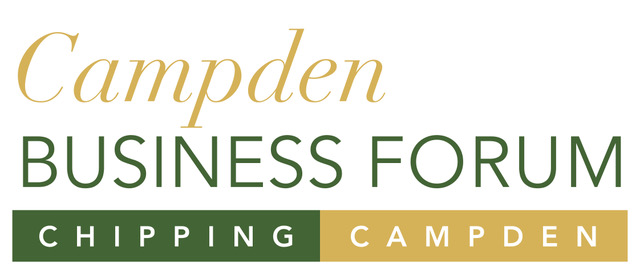 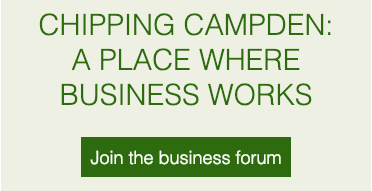 A circular from HMRC to keep employers up to dateDear customer,
HMRC has a range of online support to guide you through the new measures announced by the Chancellor, to help deal with the economic impacts of COVID-19 (coronavirus).
As part of the government’s commitment to support businesses and individuals, the coronavirus Statutory Sick Pay Rebate Scheme is now live on GOV‌.UK.
Find out if you can use the Statutory Sick Pay Rebate Scheme, or how to make a claim on the Coronavirus Job Retention Scheme, by joining one of the following updated webinars.
Coronavirus COVID-19 Statutory Sick Pay Rebate Scheme: Providing an overview of the scheme, this webinar looks at who can claim, when to start paying SSP, employees you can claim for, making a claim, keeping records, and more.
Choose a date and time
Coronavirus Job Retention Scheme – How to make a claim: This guides you through making a claim, including the essential information you need, what to do before you make your claim, calculating and processing your claim.
Choose a date and time
There are a limited number of spaces, so save your place now.
We’ll bring you the most up-to-date information to keep you fully informed of changes as they develop.
Get help. Protect your business. Save jobs.
Yours sincerely

Jim Harra
Chief Executive and Permanent Secretary – HMRC